КОНТАКТНАЯ ИНФОРМАЦИЯ РАЗДЕЛ II. СВЕДЕНИЯ О ДОЛЖНИКЕРАЗДЕЛ III. СВЕДЕНИЯ ОБ ОБРАЗОВАНИИ И ЗАНЯТОСТИ ДОЛЖНИКАЕжемесячные доходы и расходы должникаРАЗДЕЛ IV. ОБЯЗАТЕЛЬСТВА  ДОЛЖНИКАРАЗДЕЛ V. АКТИВЫ ДОЛЖНИКАРАЗДЕЛ VI. НЕДВИЖИМОЕ ИМУЩЕСТВО В СОБСТВЕННОСТИ ДОЛЖНИКА РАЗДЕЛ VII. ПЕРВОНАЧАЛЬНЫЙ ВЗНОСЛИСТ ДОПОЛНЕНИЙВ случае предоставления кредита (займа) на цели рефинансирования ранее предоставленных ипотечных кредитов (займов) представляется следующая информация о рефинансируемом кредите (займе):Информация по кредиту В случае если по результатам Анализа Вашей платежеспособности сумма займа будет рассчитана меньше заявленной, что Вы готовы сделать для получения необходимой суммы:закрыть текущие обязательствапривлечь Созаемщикаполучить меньшую суммуувеличить срокСведения правового характера(содержание раздела носит рекомендательный характер)Я, _________________________________________________________(Ф.И.О. должника), настоящим _____________________________________ (указать «запрещаю» или «разрешаю»)  АО «ПАИЖК» и Группе компаний «АИЖК», а также любому лицу, являющемуся надлежащим кредитором по заключенному мной кредитному договору (договору займа), в отношении которого мною получено надлежащим образом оформленное уведомление о приобретении таким кредитором прав по заключенному мной кредитному договору (договору займа) с указанием наименования такого кредитора, в целях получения мною кредита (займа) и исполнения обязательств по заключенному со мной кредитному договору (договору займа) получать из любых бюро кредитных историй (одного или нескольких) информацию обо мне (включая кредитный отчет), содержащуюся в основной части моей кредитной истории, в объеме и порядке, предусмотренных Федеральным законом от 30.12.2004 № 218-ФЗ «О кредитных историях».__________________					                 ___________________________	(дата)									       (Ф.И.О., подпись) 	Я, ______________________________________________________(Ф.И.О. должника), настоящим ____________________________________ (указать «запрещаю» или «разрешаю») АО «ПАИЖК» и Группе компаний «АИЖК», а также любому лицу, являющемуся надлежащим кредитором по заключенному мной кредитному договору (договору займа), в отношении которого мною получено надлежащим образом оформленное уведомление о приобретении таким кредитором прав по заключенному мной кредитному договору (договору займа) с указанием наименования такого кредитора, предоставлять информацию обо мне в любые бюро кредитных историй (одно или несколько) в объеме и порядке, предусмотренных Федеральным законом от 30.12.2004 № 218-ФЗ «О кредитных историях», за исключением случаев, когда такое согласие не требуется 
в силу закона.______________________	______________________________             (дата)    	        (Ф.И.О., подпись)Я,___________________________________________________________________(Ф.И.О. должника), настоящим выражаю согласие на осуществление АО «ПАИЖК» (юридический адрес: 614000, Пермь, ул.Газеты Звезда, д.13 и АО «АИЖК», ОАО «СК АИЖК», ОАО «АФЖС» (юридический адрес: 117418, Москва, ул. Новочеремушкинская, д. 69), далее именуемые Операторы, всех действий с моими персональными данными, указанными в настоящей анкете, а также в иных предоставленных мною для получения кредита (займа) документах, включая сбор, запись, систематизацию, накопление, хранение, уточнение (обновление, изменение), извлечение, использование, передачу (распространение, предоставление, доступ), обезличивание, блокирование, удаление, уничтожение, обработку моих персональных данных с помощью автоматизированных систем, посредством включения их в электронные базы данных, а также неавтоматизированным способом в целях принятия решения о возможности предоставления мне кредита (займа), а также исполнения Оператором обязательств по заключенным со мной договорам.Выражаю свое согласие на то, что в указанных выше целях Операторы в установленном действующим законодательством РФ порядке имеют право поручать совершение отдельных действий с моими персональными данными третьим лицам при условии, что они обязуются обеспечить безопасность персональных данных при их обработке и предотвращение разглашения персональных данных. При этом такие третьи лица имеют право осуществлять действия (операции) с моими персональными данными, аналогичные действиям, которые вправе осуществлять Операторы. Выражаю свое согласие в том числе на трансграничную передачу моих персональных данных.Настоящее согласие предоставляется в целях получения мною кредита (займа) 
и исполнения обязательств по заключенному со мной кредитному договору (договору займа) 
на срок 6 (шесть) месяцев. В случае принятия положительного решения о предоставлении денежных средств и последующего заключения кредитного договора (договора займа) между мной и АО «ПАИЖК» согласие предоставляется до прекращения обязательств по кредитному договору (договору займу) в установленном законодательством порядке.Я могу отозвать вышеуказанное согласие, предоставив 
в АО «ПАИЖК» и в АО «АИЖК», ОАО «СК АИЖК», ОАО «АФЖС» заявление в простой письменной форме.____________________________			   _________________________________________(дата) 								(подпись)Согласие принято                        Анкета-заявление на получение кредита (займа)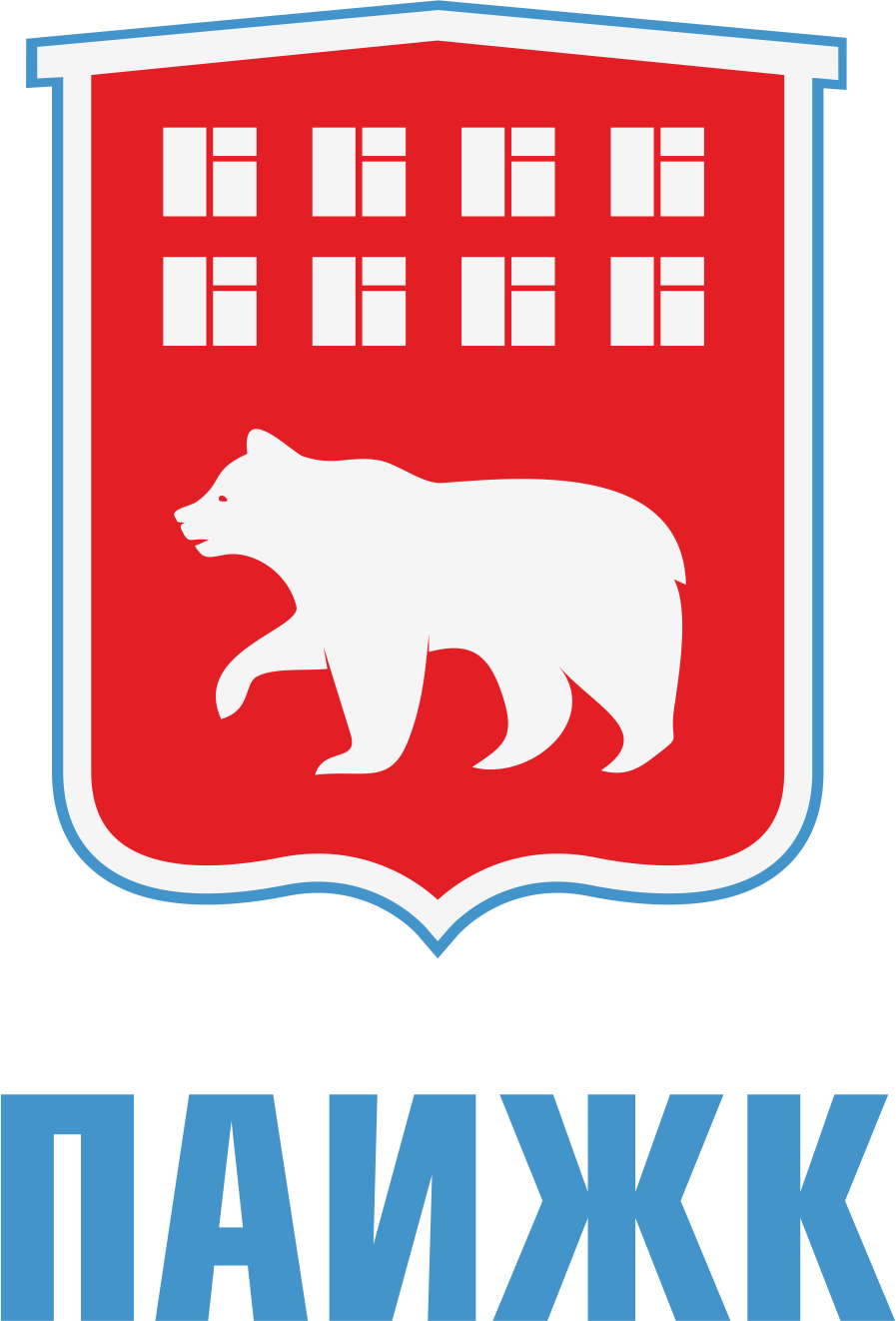 Наименование кредитного продукта и опции________________________________________________ Ф.И.О. (полностью):Ф.И.О. (полностью):Ф.И.О. (полностью):Ф.И.О. (полностью):Ф.И.О. (полностью):Ф.И.О. до изменения (в случае если менялись фамилия или имя):Ф.И.О. до изменения (в случае если менялись фамилия или имя):Ф.И.О. до изменения (в случае если менялись фамилия или имя):Ф.И.О. до изменения (в случае если менялись фамилия или имя):Ф.И.О. до изменения (в случае если менялись фамилия или имя):РАЗДЕЛ I. СВЕДЕНИЯ О ЗАПРАШИВАЕМОМ ИПОТЕЧНОМ КРЕДИТЕ, ЗАЙМЕРАЗДЕЛ I. СВЕДЕНИЯ О ЗАПРАШИВАЕМОМ ИПОТЕЧНОМ КРЕДИТЕ, ЗАЙМЕРАЗДЕЛ I. СВЕДЕНИЯ О ЗАПРАШИВАЕМОМ ИПОТЕЧНОМ КРЕДИТЕ, ЗАЙМЕРАЗДЕЛ I. СВЕДЕНИЯ О ЗАПРАШИВАЕМОМ ИПОТЕЧНОМ КРЕДИТЕ, ЗАЙМЕРАЗДЕЛ I. СВЕДЕНИЯ О ЗАПРАШИВАЕМОМ ИПОТЕЧНОМ КРЕДИТЕ, ЗАЙМЕЦель кредита (займа) (в каждой графе выбрать один вариант)ОбеспечениеЗалог имеющейся в собственности недвижимостиЗалог недвижимости третьих лицЗалог приобретаемой недвижимостиОбеспечениеЗалог имеющейся в собственности недвижимостиЗалог недвижимости третьих лицЗалог приобретаемой недвижимостиОбеспечениеЗалог имеющейся в собственности недвижимостиЗалог недвижимости третьих лицЗалог приобретаемой недвижимостиОбеспечениеЗалог имеющейся в собственности недвижимостиЗалог недвижимости третьих лицЗалог приобретаемой недвижимостиa)Приобретение в собственность должникаПриобретение в собственность третьих лицОбеспечениеЗалог имеющейся в собственности недвижимостиЗалог недвижимости третьих лицЗалог приобретаемой недвижимостиОбеспечениеЗалог имеющейся в собственности недвижимостиЗалог недвижимости третьих лицЗалог приобретаемой недвижимостиОбеспечениеЗалог имеющейся в собственности недвижимостиЗалог недвижимости третьих лицЗалог приобретаемой недвижимостиОбеспечениеЗалог имеющейся в собственности недвижимостиЗалог недвижимости третьих лицЗалог приобретаемой недвижимостиb)Приобретение готового жильяПриобретение строящегося жильяОбеспечениеЗалог имеющейся в собственности недвижимостиЗалог недвижимости третьих лицЗалог приобретаемой недвижимостиОбеспечениеЗалог имеющейся в собственности недвижимостиЗалог недвижимости третьих лицЗалог приобретаемой недвижимостиОбеспечениеЗалог имеющейся в собственности недвижимостиЗалог недвижимости третьих лицЗалог приобретаемой недвижимостиОбеспечениеЗалог имеющейся в собственности недвижимостиЗалог недвижимости третьих лицЗалог приобретаемой недвижимостиc)Приобретение квартиры Приобретение жилого дома с земельным участкомПриобретение земельного участка 
для строительства дома Погашение ранее полученного ипотечного кредита займа) d) Иное:_______________________________Дополнительные условия(отметить  знаком «˅» 
при наличии)ДаНетНетc)Приобретение квартиры Приобретение жилого дома с земельным участкомПриобретение земельного участка 
для строительства дома Погашение ранее полученного ипотечного кредита займа) d) Иное:_______________________________Личное страхование c)Приобретение квартиры Приобретение жилого дома с земельным участкомПриобретение земельного участка 
для строительства дома Погашение ранее полученного ипотечного кредита займа) d) Иное:_______________________________Страхование ответственностиНамерение проживать в приобретаемом жилом помещении:ДаНетНамерение проживать в приобретаемом жилом помещении:ДаНетНамерение проживать в приобретаемом жилом помещении:ДаНетНамерение проживать в приобретаемом жилом помещении:ДаНетНамерение проживать в приобретаемом жилом помещении:ДаНетНаименование населенного пункта, в котором планируется приобретение жилья:____________________________________________________________________________________________Наименование населенного пункта, в котором планируется приобретение жилья:____________________________________________________________________________________________Наименование населенного пункта, в котором планируется приобретение жилья:____________________________________________________________________________________________Наименование населенного пункта, в котором планируется приобретение жилья:____________________________________________________________________________________________Наименование населенного пункта, в котором планируется приобретение жилья:____________________________________________________________________________________________Запрашиваемые параметры денежного обязательства:Срок____________ Сумма___________________________Процентная ставка на дату предоставления кредита/займа __________Запрашиваемые параметры денежного обязательства:Срок____________ Сумма___________________________Процентная ставка на дату предоставления кредита/займа __________Запрашиваемые параметры денежного обязательства:Срок____________ Сумма___________________________Процентная ставка на дату предоставления кредита/займа __________Запрашиваемые параметры денежного обязательства:Срок____________ Сумма___________________________Процентная ставка на дату предоставления кредита/займа __________Запрашиваемые параметры денежного обязательства:Срок____________ Сумма___________________________Процентная ставка на дату предоставления кредита/займа __________ПолМужской ЖенскийПолМужской ЖенскийДата рождения:Дата рождения:Дата рождения:Место рождения:Место рождения:Паспортные данные: Серия ____________  № __________________,  дата выдачи ________________кем выдан (укажите полностью): ____________________________________________________________ИНН:____________________________________________________________________________________Паспортные данные: Серия ____________  № __________________,  дата выдачи ________________кем выдан (укажите полностью): ____________________________________________________________ИНН:____________________________________________________________________________________Паспортные данные: Серия ____________  № __________________,  дата выдачи ________________кем выдан (укажите полностью): ____________________________________________________________ИНН:____________________________________________________________________________________Паспортные данные: Серия ____________  № __________________,  дата выдачи ________________кем выдан (укажите полностью): ____________________________________________________________ИНН:____________________________________________________________________________________Паспортные данные: Серия ____________  № __________________,  дата выдачи ________________кем выдан (укажите полностью): ____________________________________________________________ИНН:____________________________________________________________________________________Паспортные данные: Серия ____________  № __________________,  дата выдачи ________________кем выдан (укажите полностью): ____________________________________________________________ИНН:____________________________________________________________________________________Паспортные данные: Серия ____________  № __________________,  дата выдачи ________________кем выдан (укажите полностью): ____________________________________________________________ИНН:____________________________________________________________________________________Страховой номер индивидуального лицевого счета (СНИЛС) №_____________________________, дата регистрации: ________________________________________________________________________Страховой номер индивидуального лицевого счета (СНИЛС) №_____________________________, дата регистрации: ________________________________________________________________________Страховой номер индивидуального лицевого счета (СНИЛС) №_____________________________, дата регистрации: ________________________________________________________________________Страховой номер индивидуального лицевого счета (СНИЛС) №_____________________________, дата регистрации: ________________________________________________________________________Страховой номер индивидуального лицевого счета (СНИЛС) №_____________________________, дата регистрации: ________________________________________________________________________Страховой номер индивидуального лицевого счета (СНИЛС) №_____________________________, дата регистрации: ________________________________________________________________________Страховой номер индивидуального лицевого счета (СНИЛС) №_____________________________, дата регистрации: ________________________________________________________________________Адрес постоянной регистрации:_________________________________________________________________________________________________________________________________Адрес постоянной регистрации:_________________________________________________________________________________________________________________________________Адрес постоянной регистрации:_________________________________________________________________________________________________________________________________Адрес фактического проживания: Совпадает с адресом постоянной регистрацииИной (указать):Адрес фактического проживания: Совпадает с адресом постоянной регистрацииИной (указать):Адрес фактического проживания: Совпадает с адресом постоянной регистрацииИной (указать):Адрес фактического проживания: Совпадает с адресом постоянной регистрацииИной (указать):НаемСобственное жильеИное (указать):Иное (указать):НаемСобственное жильеНаемСобственное жильеНаемСобственное жильеИное (указать):Кол-во лет проживания по этому адресу: Кол-во лет проживания по этому адресу: Кол-во лет проживания по этому адресу: Кол-во лет проживания по этому адресу:Кол-во лет проживания по этому адресу:Кол-во лет проживания по этому адресу:Кол-во лет проживания по этому адресу:Семейное положениеСемейное положениеСемейное положениеСемейное положениеСемейное положениеСемейное положениеСемейное положениеХолост/не замужемРазведен(-а)Вдовец/вдова Женат/замужемДлительное совместное проживание  (гражданский брак)Холост/не замужемРазведен(-а)Вдовец/вдова Женат/замужемДлительное совместное проживание  (гражданский брак)Холост/не замужемРазведен(-а)Вдовец/вдова Женат/замужемДлительное совместное проживание  (гражданский брак)Холост/не замужемРазведен(-а)Вдовец/вдова Женат/замужемДлительное совместное проживание  (гражданский брак)Брачный договорЕстьНетБрачный договорЕстьНетБрачный договорЕстьНетЕсли имеется брачный договор, в листе дополнений указать установленный в нем режим имущества и условия совершения супругами сделок по приобретению имущества и распоряжению им.Если имеется брачный договор, в листе дополнений указать установленный в нем режим имущества и условия совершения супругами сделок по приобретению имущества и распоряжению им.Если имеется брачный договор, в листе дополнений указать установленный в нем режим имущества и условия совершения супругами сделок по приобретению имущества и распоряжению им.Если имеется брачный договор, в листе дополнений указать установленный в нем режим имущества и условия совершения супругами сделок по приобретению имущества и распоряжению им.Если имеется брачный договор, в листе дополнений указать установленный в нем режим имущества и условия совершения супругами сделок по приобретению имущества и распоряжению им.Если имеется брачный договор, в листе дополнений указать установленный в нем режим имущества и условия совершения супругами сделок по приобретению имущества и распоряжению им.Если имеется брачный договор, в листе дополнений указать установленный в нем режим имущества и условия совершения супругами сделок по приобретению имущества и распоряжению им.ОбразованиеСреднееСреднее специальноеОбразованиеСреднееСреднее специальноеНеоконченное высшееВысшееДополнительно высшее/МВАНеоконченное высшееВысшееДополнительно высшее/МВАНеоконченное высшееВысшееДополнительно высшее/МВАНеоконченное высшееВысшееДополнительно высшее/МВАНеоконченное высшееВысшееДополнительно высшее/МВАНеоконченное высшееВысшееДополнительно высшее/МВАНеоконченное высшееВысшееДополнительно высшее/МВАУченая степеньИное (указать):_____________Ученая степеньИное (указать):_____________ЗанятостьЗанятостьЗанятостьЗанятостьЗанятостьЗанятостьЗанятостьЗанятостьЗанятостьЗанятостьЗанятостьОбщий трудовой стаж ____________летОбщий трудовой стаж ____________летТрудовой стаж на последнем месте работы _____________ летТрудовой стаж на последнем месте работы _____________ летТрудовой стаж на последнем месте работы _____________ летТрудовой стаж на последнем месте работы _____________ летТрудовой стаж на последнем месте работы _____________ летТрудовой стаж на последнем месте работы _____________ летТрудовой стаж на последнем месте работы _____________ летМесто работы в настоящее времяПо наймуСобственное делоМесто работы в настоящее времяПо наймуСобственное делоНаименование работодателя (указать организационно-правовую форму и полное наименование организации):Наименование работодателя (указать организационно-правовую форму и полное наименование организации):Наименование работодателя (указать организационно-правовую форму и полное наименование организации):Наименование работодателя (указать организационно-правовую форму и полное наименование организации):Наименование работодателя (указать организационно-правовую форму и полное наименование организации):Наименование работодателя (указать организационно-правовую форму и полное наименование организации):Наименование работодателя (указать организационно-правовую форму и полное наименование организации):Наименование работодателя (указать организационно-правовую форму и полное наименование организации):Наименование работодателя (указать организационно-правовую форму и полное наименование организации):Наименование работодателя (указать организационно-правовую форму и полное наименование организации):Наименование работодателя (указать организационно-правовую форму и полное наименование организации):Юридический адрес работодателя: Юридический адрес работодателя: Юридический адрес работодателя: Юридический адрес работодателя: Юридический адрес работодателя: Юридический адрес работодателя: Юридический адрес работодателя: Юридический адрес работодателя: Юридический адрес работодателя: Юридический адрес работодателя: Юридический адрес работодателя: Фактический адрес работодателя: Совпадает с юридическимИной (указать):Фактический адрес работодателя: Совпадает с юридическимИной (указать):Фактический адрес работодателя: Совпадает с юридическимИной (указать):Телефон:Адрес сайта:Телефон:Адрес сайта:Телефон:Адрес сайта:Телефон:Адрес сайта:Телефон:Адрес сайта:Кол-во сотрудников в компании Кол-во сотрудников в компании Кол-во сотрудников в компании Фактический адрес работодателя: Совпадает с юридическимИной (указать):Фактический адрес работодателя: Совпадает с юридическимИной (указать):Фактический адрес работодателя: Совпадает с юридическимИной (указать):Телефон:Адрес сайта:Телефон:Адрес сайта:Телефон:Адрес сайта:Телефон:Адрес сайта:Телефон:Адрес сайта:До 50До 500До 50До 500От 500 до 1000Более 1000Должность____________________________________________________________________________Должность____________________________________________________________________________Должность____________________________________________________________________________Должность____________________________________________________________________________Должность____________________________________________________________________________Должность____________________________________________________________________________Должность____________________________________________________________________________Должность____________________________________________________________________________Должность____________________________________________________________________________Должность____________________________________________________________________________Должность____________________________________________________________________________Работа по трудовому договоруСрочному, срок до ___Без срока (постоянная)Работа по трудовому договоруСрочному, срок до ___Без срока (постоянная)Работа по трудовому договоруСрочному, срок до ___Без срока (постоянная)Индивидуальный предпринимательГражданско-правовой договорАгент на комиссионном вознагражденииНе работаюИндивидуальный предпринимательГражданско-правовой договорАгент на комиссионном вознагражденииНе работаюИндивидуальный предпринимательГражданско-правовой договорАгент на комиссионном вознагражденииНе работаюИндивидуальный предпринимательГражданско-правовой договорАгент на комиссионном вознагражденииНе работаюИндивидуальный предпринимательГражданско-правовой договорАгент на комиссионном вознагражденииНе работаюИндивидуальный предпринимательГражданско-правовой договорАгент на комиссионном вознагражденииНе работаюИндивидуальный предпринимательГражданско-правовой договорАгент на комиссионном вознагражденииНе работаюИндивидуальный предпринимательГражданско-правовой договорАгент на комиссионном вознагражденииНе работаюОтраслевая принадлежность организацииОтраслевая принадлежность организацииОтраслевая принадлежность организацииОтраслевая принадлежность организацииОтраслевая принадлежность организацииОтраслевая принадлежность организацииОтраслевая принадлежность организацииОтраслевая принадлежность организацииОтраслевая принадлежность организацииОтраслевая принадлежность организацииОтраслевая принадлежность организацииСельское хозяйство, охота и лесное хозяйствоРыболовство, рыбоводство Добыча полезных ископаемыхОбрабатывающие производстваПроизводство 
и распределение электроэнергии, газа 
и водыСтроительствоОбразование Сельское хозяйство, охота и лесное хозяйствоРыболовство, рыбоводство Добыча полезных ископаемыхОбрабатывающие производстваПроизводство 
и распределение электроэнергии, газа 
и водыСтроительствоОбразование Сельское хозяйство, охота и лесное хозяйствоРыболовство, рыбоводство Добыча полезных ископаемыхОбрабатывающие производстваПроизводство 
и распределение электроэнергии, газа 
и водыСтроительствоОбразование Сельское хозяйство, охота и лесное хозяйствоРыболовство, рыбоводство Добыча полезных ископаемыхОбрабатывающие производстваПроизводство 
и распределение электроэнергии, газа 
и водыСтроительствоОбразование Оптовая и розничная торговля Ремонт автотранспортных средств, мотоциклов, бытовых изделий 
и предметов личного пользования МЧСГостиницы и рестораны Транспорт и связьФинансовая деятельность Операции с недвижимым имуществом, аренда 
и предоставление услуг Здравоохранение 
и предоставление социальных услугОптовая и розничная торговля Ремонт автотранспортных средств, мотоциклов, бытовых изделий 
и предметов личного пользования МЧСГостиницы и рестораны Транспорт и связьФинансовая деятельность Операции с недвижимым имуществом, аренда 
и предоставление услуг Здравоохранение 
и предоставление социальных услугОптовая и розничная торговля Ремонт автотранспортных средств, мотоциклов, бытовых изделий 
и предметов личного пользования МЧСГостиницы и рестораны Транспорт и связьФинансовая деятельность Операции с недвижимым имуществом, аренда 
и предоставление услуг Здравоохранение 
и предоставление социальных услугПредоставление прочих коммунальных, социальных 
и персональных услугДеятельность домашних хозяйствДеятельность экстерриториальных организаций Государственное управление и обеспечение военной безопасности; социальное страхованиеИное______________________________________Предоставление прочих коммунальных, социальных 
и персональных услугДеятельность домашних хозяйствДеятельность экстерриториальных организаций Государственное управление и обеспечение военной безопасности; социальное страхованиеИное______________________________________Предоставление прочих коммунальных, социальных 
и персональных услугДеятельность домашних хозяйствДеятельность экстерриториальных организаций Государственное управление и обеспечение военной безопасности; социальное страхованиеИное______________________________________Предоставление прочих коммунальных, социальных 
и персональных услугДеятельность домашних хозяйствДеятельность экстерриториальных организаций Государственное управление и обеспечение военной безопасности; социальное страхованиеИное______________________________________Иная деятельностьИная деятельностьИная деятельностьИная деятельностьИная деятельностьИная деятельностьИная деятельностьИная деятельностьИная деятельностьИная деятельностьИная деятельностьМесто работы:Место работы:Место работы:Место работы:Место работы:Место работы:Должность:Должность:Должность:Должность:Должность:По наймуПо наймуПо наймуПо наймуПо наймуПо наймуСобственное делоСобственное делоСобственное делоСобственное делоСобственное делоРабота по трудовому договоруСрочному, срок до __________Без срока (постоянная)Работа по трудовому договоруСрочному, срок до __________Без срока (постоянная)Работа по трудовому договоруСрочному, срок до __________Без срока (постоянная)Работа по трудовому договоруСрочному, срок до __________Без срока (постоянная)Работа по трудовому договоруСрочному, срок до __________Без срока (постоянная)Работа по трудовому договоруСрочному, срок до __________Без срока (постоянная)Индивидуальный предпринимательГражданско-правовой договорАгент на комиссионном вознагражденииИндивидуальный предпринимательГражданско-правовой договорАгент на комиссионном вознагражденииИндивидуальный предпринимательГражданско-правовой договорАгент на комиссионном вознагражденииИндивидуальный предпринимательГражданско-правовой договорАгент на комиссионном вознагражденииИндивидуальный предпринимательГражданско-правовой договорАгент на комиссионном вознагражденииДанные о предыдущем месте работы (заполняется в случае смены работы в течение последних трех лет)Данные о предыдущем месте работы (заполняется в случае смены работы в течение последних трех лет)Данные о предыдущем месте работы (заполняется в случае смены работы в течение последних трех лет)Данные о предыдущем месте работы (заполняется в случае смены работы в течение последних трех лет)Данные о предыдущем месте работы (заполняется в случае смены работы в течение последних трех лет)Данные о предыдущем месте работы (заполняется в случае смены работы в течение последних трех лет)Данные о предыдущем месте работы (заполняется в случае смены работы в течение последних трех лет)Данные о предыдущем месте работы (заполняется в случае смены работы в течение последних трех лет)Данные о предыдущем месте работы (заполняется в случае смены работы в течение последних трех лет)Данные о предыдущем месте работы (заполняется в случае смены работы в течение последних трех лет)Данные о предыдущем месте работы (заполняется в случае смены работы в течение последних трех лет)Наименование организации: _____________________________Должность: _____________________________Сфера деятельности организации:__________________Наименование организации: _____________________________Должность: _____________________________Сфера деятельности организации:__________________Наименование организации: _____________________________Должность: _____________________________Сфера деятельности организации:__________________Наименование организации: _____________________________Должность: _____________________________Сфера деятельности организации:__________________Наименование организации: _____________________________Должность: _____________________________Сфера деятельности организации:__________________Доход (указывается среднемесячная величина по расчетам заявителя)________________________________Смена работы за последние три года1 раз2 раза и болееДоход (указывается среднемесячная величина по расчетам заявителя)________________________________Смена работы за последние три года1 раз2 раза и болееДоход (указывается среднемесячная величина по расчетам заявителя)________________________________Смена работы за последние три года1 раз2 раза и болееДоход (указывается среднемесячная величина по расчетам заявителя)________________________________Смена работы за последние три года1 раз2 раза и болееДоход (указывается среднемесячная величина по расчетам заявителя)________________________________Смена работы за последние три года1 раз2 раза и болееДоход (указывается среднемесячная величина по расчетам заявителя)________________________________Смена работы за последние три года1 раз2 раза и болееУказать периоды перерывов в стаже (при наличии) и причины/обстоятельства смены работы (заполняется, в случае если продолжительность перерыва в стаже в течение последних 5 лет составила более 1 месяца)Указать периоды перерывов в стаже (при наличии) и причины/обстоятельства смены работы (заполняется, в случае если продолжительность перерыва в стаже в течение последних 5 лет составила более 1 месяца)Указать периоды перерывов в стаже (при наличии) и причины/обстоятельства смены работы (заполняется, в случае если продолжительность перерыва в стаже в течение последних 5 лет составила более 1 месяца)Указать периоды перерывов в стаже (при наличии) и причины/обстоятельства смены работы (заполняется, в случае если продолжительность перерыва в стаже в течение последних 5 лет составила более 1 месяца)Указать периоды перерывов в стаже (при наличии) и причины/обстоятельства смены работы (заполняется, в случае если продолжительность перерыва в стаже в течение последних 5 лет составила более 1 месяца)Указать периоды перерывов в стаже (при наличии) и причины/обстоятельства смены работы (заполняется, в случае если продолжительность перерыва в стаже в течение последних 5 лет составила более 1 месяца)Указать периоды перерывов в стаже (при наличии) и причины/обстоятельства смены работы (заполняется, в случае если продолжительность перерыва в стаже в течение последних 5 лет составила более 1 месяца)Указать периоды перерывов в стаже (при наличии) и причины/обстоятельства смены работы (заполняется, в случае если продолжительность перерыва в стаже в течение последних 5 лет составила более 1 месяца)Указать периоды перерывов в стаже (при наличии) и причины/обстоятельства смены работы (заполняется, в случае если продолжительность перерыва в стаже в течение последних 5 лет составила более 1 месяца)Указать периоды перерывов в стаже (при наличии) и причины/обстоятельства смены работы (заполняется, в случае если продолжительность перерыва в стаже в течение последних 5 лет составила более 1 месяца)Указать периоды перерывов в стаже (при наличии) и причины/обстоятельства смены работы (заполняется, в случае если продолжительность перерыва в стаже в течение последних 5 лет составила более 1 месяца)ПериодПричиныПричиныПричиныПричиныПричиныПричиныПричиныПричиныПричиныПричиныЕжемесячные доходыЕжемесячные доходыЕжемесячные расходыЕжемесячные расходыВид доходаСуммаВид расходовСумма1. Доход по основному месту работы1. Алименты уплачиваемые2. Доходы 
от работы по совместительству2. Минимальные средства на содержание иждивенцев 3. Премия3. Материальная помощь4. Алименты 
и пособия на детей4. Обязательные налоговые платежи (налог на другое имущество, налог на владельцев автотранспортных средств)5. Доходы в виде арендной платы 5. Аренда жилья6. Дивиденды6. Содержание автомобиля7. Проценты, страховые выплаты7. Расходы за пользование мобильным телефоном8. Пенсия8. Плата за образование9. Иные доходы9. Коммунальные платежиКредитор (займодавец) имеет право провести оценку финансово-хозяйственной деятельности должника, если источником дохода является собственный бизнесКредитор (займодавец) имеет право провести оценку финансово-хозяйственной деятельности должника, если источником дохода является собственный бизнес10.Дополнительная медицинская страховкаКредитор (займодавец) имеет право провести оценку финансово-хозяйственной деятельности должника, если источником дохода является собственный бизнесКредитор (займодавец) имеет право провести оценку финансово-хозяйственной деятельности должника, если источником дохода является собственный бизнес11. ИноеТекущие обязательстваТекущие обязательстваТекущие обязательстваТекущие обязательстваТекущие обязательстваТекущие обязательстваТекущие обязательстваТекущие обязательстваТекущие обязательстваТекущие обязательстваТекущие обязательстваКредиты (займы) Кредиты (займы) Кредиты (займы) Кредиты (займы) Кредиты (займы) Кредиты (займы) Кредиты (займы) Кредиты (займы) Кредиты (займы) Кредиты (займы) Кредиты (займы) 1. Наименование кредитора (займодавца):1. Наименование кредитора (займодавца):1. Наименование кредитора (займодавца):1. Наименование кредитора (займодавца):Осуществлялась ли передача прав АО «АИЖК»?Осуществлялась ли передача прав АО «АИЖК»?Осуществлялась ли передача прав АО «АИЖК»?Осуществлялась ли передача прав АО «АИЖК»?Осуществлялась ли передача прав АО «АИЖК»?Осуществлялась ли передача прав АО «АИЖК»?Осуществлялась ли передача прав АО «АИЖК»?1. Наименование кредитора (займодавца):1. Наименование кредитора (займодавца):1. Наименование кредитора (займодавца):1. Наименование кредитора (займодавца):ДАДАДАДАНЕТНЕТНЕТСумма денежного обязательстваСумма денежного обязательстваСрок (лет)Срок (лет)ЦельИпотечный кредитКредит (заем) на покупку автомобиляПотребительский кредитКредитная картаДругоеЦельИпотечный кредитКредит (заем) на покупку автомобиляПотребительский кредитКредитная картаДругоеЦельИпотечный кредитКредит (заем) на покупку автомобиляПотребительский кредитКредитная картаДругоеЕжемесячный платежЕжемесячный платежЕжемесячный платежОстаток долгаСумма денежного обязательстваСумма денежного обязательстваДата выдачи Дата выдачи ЦельИпотечный кредитКредит (заем) на покупку автомобиляПотребительский кредитКредитная картаДругоеЦельИпотечный кредитКредит (заем) на покупку автомобиляПотребительский кредитКредитная картаДругоеЦельИпотечный кредитКредит (заем) на покупку автомобиляПотребительский кредитКредитная картаДругоеЕжемесячный платежЕжемесячный платежЕжемесячный платежОстаток долга2. Наименование кредитора (займодавца):2. Наименование кредитора (займодавца):2. Наименование кредитора (займодавца):2. Наименование кредитора (займодавца):Осуществлялась ли передача прав АО «АИЖК»?Осуществлялась ли передача прав АО «АИЖК»?Осуществлялась ли передача прав АО «АИЖК»?Осуществлялась ли передача прав АО «АИЖК»?Осуществлялась ли передача прав АО «АИЖК»?Осуществлялась ли передача прав АО «АИЖК»?Осуществлялась ли передача прав АО «АИЖК»?2. Наименование кредитора (займодавца):2. Наименование кредитора (займодавца):2. Наименование кредитора (займодавца):2. Наименование кредитора (займодавца):ДАДАДАДАНЕТНЕТНЕТСумма денежного обязательства Сумма денежного обязательства Срок (лет)Срок (лет)ЦельИпотечный кредитКредит (заем) на покупку автомобиляПотребительский кредитКредитная картаДругоеЦельИпотечный кредитКредит (заем) на покупку автомобиляПотребительский кредитКредитная картаДругоеЦельИпотечный кредитКредит (заем) на покупку автомобиляПотребительский кредитКредитная картаДругоеЕжемесячный платежЕжемесячный платежЕжемесячный платежОстаток долгаСумма денежного обязательства Сумма денежного обязательства Дата выдачи Дата выдачи ЦельИпотечный кредитКредит (заем) на покупку автомобиляПотребительский кредитКредитная картаДругоеЦельИпотечный кредитКредит (заем) на покупку автомобиляПотребительский кредитКредитная картаДругоеЦельИпотечный кредитКредит (заем) на покупку автомобиляПотребительский кредитКредитная картаДругоеЕжемесячный платежЕжемесячный платежЕжемесячный платежОстаток долгаДругие обязательства перед третьими лицами (поручительства по кредитам, займы у друзей и/или работодателей и т.д.)Другие обязательства перед третьими лицами (поручительства по кредитам, займы у друзей и/или работодателей и т.д.)Другие обязательства перед третьими лицами (поручительства по кредитам, займы у друзей и/или работодателей и т.д.)Другие обязательства перед третьими лицами (поручительства по кредитам, займы у друзей и/или работодателей и т.д.)Другие обязательства перед третьими лицами (поручительства по кредитам, займы у друзей и/или работодателей и т.д.)Другие обязательства перед третьими лицами (поручительства по кредитам, займы у друзей и/или работодателей и т.д.)Другие обязательства перед третьими лицами (поручительства по кредитам, займы у друзей и/или работодателей и т.д.)Другие обязательства перед третьими лицами (поручительства по кредитам, займы у друзей и/или работодателей и т.д.)Другие обязательства перед третьими лицами (поручительства по кредитам, займы у друзей и/или работодателей и т.д.)Другие обязательства перед третьими лицами (поручительства по кредитам, займы у друзей и/или работодателей и т.д.)Другие обязательства перед третьими лицами (поручительства по кредитам, займы у друзей и/или работодателей и т.д.)Кредитор (займодавец)Сумма денежного обязательства Сумма денежного обязательства Дата погашенияДата погашенияЦельЕжемесячный платежЕжемесячный платежЕжемесячный платежОстаток долгаОстаток долгаКредитор (займодавец)Сумма денежного обязательстваСумма денежного обязательстваДата погашенияДата погашенияЦельЕжемесячный платежЕжемесячный платежЕжемесячный платежОстаток долгаОстаток долгаНаличные денежные средства (сбережения) (укажите сумму):Наличные денежные средства (сбережения) (укажите сумму):Наличные денежные средства (сбережения) (укажите сумму):Наличные денежные средства (сбережения) (укажите сумму):Наличные денежные средства (сбережения) (укажите сумму):Наличные денежные средства (сбережения) (укажите сумму):Наличные денежные средства (сбережения) (укажите сумму):Средства на счетах в банкахСредства на счетах в банкахСредства на счетах в банкахСредства на счетах в банкахСредства на счетах в банкахСредства на счетах в банкахСредства на счетах в банкахНаименование банка:Наименование банка:Наименование банка:Наименование банка:Сумма:Сумма:Сумма:Наименование банка:Наименование банка:Наименование банка:Наименование банка:Сумма:Сумма:Сумма:Ценные бумагиЦенные бумагиЦенные бумагиЦенные бумагиЦенные бумагиЦенные бумагиЦенные бумагиНаименование ценных бумаг:Наименование ценных бумаг:Наименование ценных бумаг:Кол-во ценных бумаг:Кол-во ценных бумаг:Рыночная стоимость:Рыночная стоимость:Наименование ценных бумаг:Наименование ценных бумаг:Наименование ценных бумаг:Кол-во ценных бумаг:Кол-во ценных бумаг:Рыночная стоимость:Рыночная стоимость:АвтомобильАвтомобильАвтомобильАвтомобильАвтомобильАвтомобильАвтомобильМарка:Год выпуска:Основание пользования 
и распоряженияСобственностьПо доверенности (с правом продажи)Собственность находится в залогОснование пользования 
и распоряженияСобственностьПо доверенности (с правом продажи)Собственность находится в залогОснование пользования 
и распоряженияСобственностьПо доверенности (с правом продажи)Собственность находится в залогТекущая стоимость (по оценке заявителя):Свидетельство 
о регистрации ТС (реквизиты):Марка:Год выпуска:Основание пользования 
и распоряженияСобственностьПо доверенности (с правом продажи)Собственность находится в залогеОснование пользования 
и распоряженияСобственностьПо доверенности (с правом продажи)Собственность находится в залогеОснование пользования 
и распоряженияСобственностьПо доверенности (с правом продажи)Собственность находится в залогеТекущая стоимость (по оценке заявителя):Свидетельство 
о регистрации ТС (реквизиты):КомнатаКвартираЗемельный участок с домомЗемельный участокКапитальный гаражАдрес:Документ, подтверждающий право (вид/номер):Сельская местностьГородская местностьТекущая рыночная стоимость (по оценке заявителя):Тип собственностиДолевая (указать долю) ___Общая (указать количество других собственников)____ЕдиноличнаяОснование возникновения праваПокупка (год покупки)_________ПриватизацияНаследство/дарениеИное____________Основание возникновения праваПокупка (год покупки)_________ПриватизацияНаследство/дарениеИное____________КомнатаКвартираЗемельный участок с домомЗемельный участокКапитальный гаражАдрес:Документ, подтверждающий право (вид/номер):Сельская местностьГородская местностьТекущая рыночная стоимость: (по Вашей оценке)Тип собственностиДолевая (указать долю) _____Общая (указать количество других собственников)_____ЕдиноличнаяОснование возникновения праваПокупка (год покупки) __________ПриватизацияНаследство/дарениеИное________Основание возникновения праваПокупка (год покупки) __________ПриватизацияНаследство/дарениеИное________Сумма собственных средств, направляемых 
в счет оплаты приобретаемой недвижимости (первоначальный взнос)________________________________руб.Источник первоначального взноса НакопленияЗаемЖилищная субсидияМатеринский (семейный) капиталПродажа недвижимости в собственности должникаПродажа имущества третьих лиц/подарокДругоеИсточник первоначального взноса НакопленияЗаемЖилищная субсидияМатеринский (семейный) капиталПродажа недвижимости в собственности должникаПродажа имущества третьих лиц/подарокДругоеИсточник первоначального взноса НакопленияЗаемЖилищная субсидияМатеринский (семейный) капиталПродажа недвижимости в собственности должникаПродажа имущества третьих лиц/подарокДругоеИсточник первоначального взноса НакопленияЗаемЖилищная субсидияМатеринский (семейный) капиталПродажа недвижимости в собственности должникаПродажа имущества третьих лиц/подарокДругоеИсточник первоначального взноса НакопленияЗаемЖилищная субсидияМатеринский (семейный) капиталПродажа недвижимости в собственности должникаПродажа имущества третьих лиц/подарокДругоеИсточник первоначального взноса НакопленияЗаемЖилищная субсидияМатеринский (семейный) капиталПродажа недвижимости в собственности должникаПродажа имущества третьих лиц/подарокДругоеИсточник первоначального взноса НакопленияЗаемЖилищная субсидияМатеринский (семейный) капиталПродажа недвижимости в собственности должникаПродажа имущества третьих лиц/подарокДругоеСумма собственных средств, направляемых 
в счет оплаты расходов, связанных 
с приобретением недвижимости (расходы 
по сделке)_________________________________руб.Источник первоначального взноса НакопленияЗаемЖилищная субсидияМатеринский (семейный) капиталПродажа недвижимости в собственности должникаПродажа имущества третьих лиц/подарокДругоеИсточник первоначального взноса НакопленияЗаемЖилищная субсидияМатеринский (семейный) капиталПродажа недвижимости в собственности должникаПродажа имущества третьих лиц/подарокДругоеИсточник первоначального взноса НакопленияЗаемЖилищная субсидияМатеринский (семейный) капиталПродажа недвижимости в собственности должникаПродажа имущества третьих лиц/подарокДругоеИсточник первоначального взноса НакопленияЗаемЖилищная субсидияМатеринский (семейный) капиталПродажа недвижимости в собственности должникаПродажа имущества третьих лиц/подарокДругоеИсточник первоначального взноса НакопленияЗаемЖилищная субсидияМатеринский (семейный) капиталПродажа недвижимости в собственности должникаПродажа имущества третьих лиц/подарокДругоеИсточник первоначального взноса НакопленияЗаемЖилищная субсидияМатеринский (семейный) капиталПродажа недвижимости в собственности должникаПродажа имущества третьих лиц/подарокДругоеИсточник первоначального взноса НакопленияЗаемЖилищная субсидияМатеринский (семейный) капиталПродажа недвижимости в собственности должникаПродажа имущества третьих лиц/подарокДругоеРАЗДЕЛ VIII. ДОПОЛНИТЕЛЬНЫЕ СВЕДЕНИЯ О ДОЛЖНИКЕ (отметить знаком «V»)РАЗДЕЛ VIII. ДОПОЛНИТЕЛЬНЫЕ СВЕДЕНИЯ О ДОЛЖНИКЕ (отметить знаком «V»)РАЗДЕЛ VIII. ДОПОЛНИТЕЛЬНЫЕ СВЕДЕНИЯ О ДОЛЖНИКЕ (отметить знаком «V»)РАЗДЕЛ VIII. ДОПОЛНИТЕЛЬНЫЕ СВЕДЕНИЯ О ДОЛЖНИКЕ (отметить знаком «V»)РАЗДЕЛ VIII. ДОПОЛНИТЕЛЬНЫЕ СВЕДЕНИЯ О ДОЛЖНИКЕ (отметить знаком «V»)РАЗДЕЛ VIII. ДОПОЛНИТЕЛЬНЫЕ СВЕДЕНИЯ О ДОЛЖНИКЕ (отметить знаком «V»)ДаНетУчаствуете ли Вы в настоящее время в судебном процессе в качестве истца, ответчика или третьего лица?Участвуете ли Вы в настоящее время в судебном процессе в качестве истца, ответчика или третьего лица?Участвуете ли Вы в настоящее время в судебном процессе в качестве истца, ответчика или третьего лица?Участвуете ли Вы в настоящее время в судебном процессе в качестве истца, ответчика или третьего лица?Участвуете ли Вы в настоящее время в судебном процессе в качестве истца, ответчика или третьего лица?Участвуете ли Вы в настоящее время в судебном процессе в качестве истца, ответчика или третьего лица?Были ли Вы когда-либо приговорены решением суда к наказанию?Были ли Вы когда-либо приговорены решением суда к наказанию?Были ли Вы когда-либо приговорены решением суда к наказанию?Были ли Вы когда-либо приговорены решением суда к наказанию?Были ли Вы когда-либо приговорены решением суда к наказанию?Были ли Вы когда-либо приговорены решением суда к наказанию?Являетесь ли Вы учредителем (участником) юридического лица? Являетесь ли Вы учредителем (участником) юридического лица? Являетесь ли Вы учредителем (участником) юридического лица? Являетесь ли Вы учредителем (участником) юридического лица? Являетесь ли Вы учредителем (участником) юридического лица? Являетесь ли Вы учредителем (участником) юридического лица? Существуют ли в отношении Вас решения суда, которые Вы не выполнили?Существуют ли в отношении Вас решения суда, которые Вы не выполнили?Существуют ли в отношении Вас решения суда, которые Вы не выполнили?Существуют ли в отношении Вас решения суда, которые Вы не выполнили?Существуют ли в отношении Вас решения суда, которые Вы не выполнили?Существуют ли в отношении Вас решения суда, которые Вы не выполнили?Имеется ли у Вас задолженность по налоговым платежам? Имеется ли у Вас задолженность по налоговым платежам? Имеется ли у Вас задолженность по налоговым платежам? Имеется ли у Вас задолженность по налоговым платежам? Имеется ли у Вас задолженность по налоговым платежам? Имеется ли у Вас задолженность по налоговым платежам? Предпринимаете ли Вы в настоящее время шаги для получения кредитов (займов) 
у других учреждений или намерены получить такие займы в будущем? Предпринимаете ли Вы в настоящее время шаги для получения кредитов (займов) 
у других учреждений или намерены получить такие займы в будущем? Предпринимаете ли Вы в настоящее время шаги для получения кредитов (займов) 
у других учреждений или намерены получить такие займы в будущем? Предпринимаете ли Вы в настоящее время шаги для получения кредитов (займов) 
у других учреждений или намерены получить такие займы в будущем? Предпринимаете ли Вы в настоящее время шаги для получения кредитов (займов) 
у других учреждений или намерены получить такие займы в будущем? Предпринимаете ли Вы в настоящее время шаги для получения кредитов (займов) 
у других учреждений или намерены получить такие займы в будущем? Потребовалась ли Вам помощь при заполнении данной анкеты по причине незнания русского языка?Потребовалась ли Вам помощь при заполнении данной анкеты по причине незнания русского языка?Потребовалась ли Вам помощь при заполнении данной анкеты по причине незнания русского языка?Потребовалась ли Вам помощь при заполнении данной анкеты по причине незнания русского языка?Потребовалась ли Вам помощь при заполнении данной анкеты по причине незнания русского языка?Потребовалась ли Вам помощь при заполнении данной анкеты по причине незнания русского языка?Планируется ли в ближайшем будущем (ближайшие 12 месяцев) смена места постоянной работы, места жительства, долгосрочная командировка (более тридцати дней), изменение в семейном положении и составе семьи (рождение ребенка, брак, расторжение брака и т.п.)?Планируется ли в ближайшем будущем (ближайшие 12 месяцев) смена места постоянной работы, места жительства, долгосрочная командировка (более тридцати дней), изменение в семейном положении и составе семьи (рождение ребенка, брак, расторжение брака и т.п.)?Планируется ли в ближайшем будущем (ближайшие 12 месяцев) смена места постоянной работы, места жительства, долгосрочная командировка (более тридцати дней), изменение в семейном положении и составе семьи (рождение ребенка, брак, расторжение брака и т.п.)?Планируется ли в ближайшем будущем (ближайшие 12 месяцев) смена места постоянной работы, места жительства, долгосрочная командировка (более тридцати дней), изменение в семейном положении и составе семьи (рождение ребенка, брак, расторжение брака и т.п.)?Планируется ли в ближайшем будущем (ближайшие 12 месяцев) смена места постоянной работы, места жительства, долгосрочная командировка (более тридцати дней), изменение в семейном положении и составе семьи (рождение ребенка, брак, расторжение брака и т.п.)?Планируется ли в ближайшем будущем (ближайшие 12 месяцев) смена места постоянной работы, места жительства, долгосрочная командировка (более тридцати дней), изменение в семейном положении и составе семьи (рождение ребенка, брак, расторжение брака и т.п.)?Должник (Ф.И.О. полностью)Должник (Ф.И.О. полностью)Должник (Ф.И.О. полностью)Дата Дата ПодписьПодписьПодписьИнформация о параметрах ипотечной сделкиИнформация о параметрах ипотечной сделкиИнформация о параметрах ипотечной сделкиИнформация о параметрах ипотечной сделкиИнформация о параметрах ипотечной сделкиИнформация о параметрах ипотечной сделкиИнформация о параметрах ипотечной сделкиИнформация о параметрах ипотечной сделкиПроцентная ставка ____________ Процентная ставка ____________ Процентная ставка ____________ Процентная ставка ____________ Процентная ставка ____________ Процентная ставка ____________ Процентная ставка ____________ Процентная ставка ____________ При расчете процентной ставки применены следующие дополнительные условия:При расчете процентной ставки применены следующие дополнительные условия:При расчете процентной ставки применены следующие дополнительные условия:При расчете процентной ставки применены следующие дополнительные условия:При расчете процентной ставки применены следующие дополнительные условия:При расчете процентной ставки применены следующие дополнительные условия:При расчете процентной ставки применены следующие дополнительные условия:При расчете процентной ставки применены следующие дополнительные условия:Технология погашения кредита/займаТехнология погашения кредита/займаСоциальная категория населения Социальная категория населения Информация о субсидии или иной социальной выплатеИнформация о субсидии или иной социальной выплатеКомпенсирующие факторы/рискиКомпенсирующие факторы/рискиИпотечное страхование Ипотечное страхование Плановая дата заключения кредитного договора/договора займа: Плановая дата заключения кредитного договора/договора займа: Плановая дата заключения кредитного договора/договора займа: Плановая дата заключения кредитного договора/договора займа: Плановая дата заключения кредитного договора/договора займа: Плановая дата заключения кредитного договора/договора займа: Плановая дата заключения кредитного договора/договора займа: Плановая дата заключения кредитного договора/договора займа: Плановая дата рефинансирования:  Плановая дата рефинансирования:  Плановая дата рефинансирования:  Плановая дата рефинансирования:  Плановая дата рефинансирования:  Плановая дата рефинансирования:  Плановая дата рефинансирования:  Плановая дата рефинансирования:  Заявление принял:Заявление принял:Дата Дата ПодписьПодписьПодписьПодписьДанные проверены:Данные проверены:Дата Дата ПодписьПодписьПодписьПодписьЛист применяется, если необходимо дополнительное место для заполнения анкеты Лист применяется, если необходимо дополнительное место для заполнения анкеты Должник (Ф.И.О.):Отношение к воинской обязанности (информация заполняется лицами мужского пола 
до 27 лет)Отношение к воинской обязанности (информация заполняется лицами мужского пола 
до 27 лет)Отношение к воинской обязанности (информация заполняется лицами мужского пола 
до 27 лет)Отслужил/запасОграниченно годенНе служилНевоеннообязанныйОсвобожденОтсрочка призываПричина отсрочки/освобождения (укажите):ОсвобожденОтсрочка призываПричина отсрочки/освобождения (укажите):Указывается наименование раздела,  затем – суть дополнений. Указывается наименование раздела,  затем – суть дополнений. Указывается наименование раздела,  затем – суть дополнений. СВЕДения о лицах, имеющих связи с заёмщиком (указать сведения о друзьях и знакомых, родственниках не менее трех, за исключением супругов)СВЕДения о лицах, имеющих связи с заёмщиком (указать сведения о друзьях и знакомых, родственниках не менее трех, за исключением супругов)ФИО, дата рожденияУказывать (отец, мать, друг, сослуживец)Место жительства, домашний телефон, мобильный телефон, место работы, рабочий телефон.ДЕТИ ЗАЕМЩИКА И ИНЫЕ ИЖДИВЕНЦЫДЕТИ ЗАЕМЩИКА И ИНЫЕ ИЖДИВЕНЦЫесть (указать количество несовершеннолетних детей)______всего детей______нет1. Фамилия, Имя, Отчество, год рождения. Адрес регистрации. Вуз, школа, д/сад, иное.2. Фамилия, Имя, Отчество, год рождения.Адрес регистрации. Вуз, школа, д/сад, иное.3. Фамилия, Имя, Отчество, год рождения Адрес регистрации.  Вуз, школа, д/сад, иное.Предоставление денежных средств необходимо для рефинансирования кредита (займа):Предоставление денежных средств необходимо для рефинансирования кредита (займа):Предоставление денежных средств необходимо для рефинансирования кредита (займа):Ф.И.О. должника(-ов)Наименование кредитора (займодавца)Цель кредита (займа) по рефинансируемому кредиту (займу)Параметры рефинансируемого кредита (займа)Сумма выданного кредита (займа)Параметры рефинансируемого кредита (займа)Срок кредита (займа)Параметры рефинансируемого кредита (займа)Процентная ставкаТекущий остаток ссудной задолженностиНастоящий (текущий) владелец закладной (графа заполняется, в случае если была осуществлена переуступка)Оценочная стоимость объекта недвижимости (указывается актуальная на дату рассмотрения заявки оценочная стоимость предмета залога 
в соответствии с требованиями 
АО «АИЖК»)Местонахождение объекта недвижимостиПлатежный периодУсловия досрочного погашенияНаличие просроченной задолженности:необходимо указать «ДА» или «НЕТ»необходимо указать «ДА» или «НЕТ»Срок просроченной задолженности (дней)Причина просроченной задолженностиУкажите, пожалуйста, откуда Вы узнали об ипотеке АО «АИЖК» (возможно несколько ответов)Отметьте √Реклама и информация в прессе (газеты, журналы)Реклама и информация на ТВНаружная реклама (реклама на улицах города)Реклама в сети ИнтернетИнформация в социальных сетях «Вконтакте», Facebook, Twitter, блогах и форумахПодсказали знакомые, родственникиНаправила риелторская компанияДругой источник (просьба указать)__________________________________________________________________Затрудняюсь с ответомУкажите, пожалуйста, что явилось определяющим условием при выборе ипотечной программы АИЖК (возможно несколько ответов)Отметьте √Выгодная процентная ставка Надежность государственной компанииНизкий первоначальный взносВозможность использовать материнский капитал, государственный жилищный сертификат и другие субсидииБольшая сумма кредита Удобный срок кредита (займа)Специальные программы (для военнослужащих, молодых ученых, учителей и др.)Возможность кратковременного снижения ежемесячного платежаПриобретаемый объект недвижимости строится по программе АО «АИЖК»Оперативность в оформлении кредита (займа)Рекомендации родственников/знакомых Рекомендации риелторской компанииДругое (указать)Затрудняюсь с ответомЯ, ____________________________________________________(Ф.И.О. должника), заявляю, что мне известно и я согласен со следующим:1. Все сведения, содержащиеся в настоящем заявлении, а также все затребованные АО «ПАИЖК» (далее – Организация)документы представлены исключительно для получения денежных средств, однако Организация оставляет за собой право использовать их как доказательство при судебном разбирательстве.2. Любые сведения, содержащиеся в заявлении, могут быть в любое время проверены или перепроверены Организацией или АО «АИЖК», ОАО «Страховая компания АИЖК», 
ОАО «Агентство финансирования жилищного строительства» (далее – Группа компаний «АИЖК») с использованием любых источников, из которых в соответствии с требованиями законодательства допускается получение информации. Оригинал заявления на получение ипотечного кредита (займа) и копии предоставленных Организации документов будут храниться в Организации или в Группе компаний «АИЖК», даже если заявление будет отклонено.3. Сведения будут храниться в Организации или Группе компаний «АИЖК» в течение 5 (пяти лет) 
с даты принятия решения о заключении со мной кредитного договора (договора займа), а в случае его заключения – в течение всего срока действия заключенного мною кредитного договора (договора займа) до момента прекращения обязательств по такому договору в установленном законодательством порядке. Согласие может быть в любой момент отозвано путем направления заявления в письменном виде в адрес Организации и Группы компаний «АИЖК». Указанные мною персональные данные предоставляются в целях кредитования и исполнения обязательств, формирования данных 
об обращении за кредитом и кредитной истории, реализации программ кредитования физических лиц, разработки новых продуктов, услуг.4. Настоящим выражаю свое согласие на передачу/предоставление всех сведений, содержащихся 
в настоящем заявлении, а также документов, представленных мной для получения денежных средств, новому владельцу закладной, указанному в перечне партнеров Группы компаний «АИЖК», открытый доступ к которому обеспечен на официальных сайтах Организации и/или Группы компаний «АИЖК».5. В предоставлении денежных средств мне может быть отказано без объяснения причин. Принятие 
к рассмотрению настоящего заявления не является обязательством Организации предоставить кредит (заем).6. Я согласен нести издержки, пошлины и накладные расходы, которые связаны с предоставлением денежных средств и полная информация о которых будет предоставлена мне до получения кредита (займа). Информация, указанная в настоящем заявлении, является достоверной по состоянию 
на нижеуказанную дату. Я обязуюсь незамедлительно уведомить Организацию об изменениях указанных сведений, произошедших в период до принятия решения о возможности предоставления кредита (займа), а в случае принятия положительного решения – в период до даты заключения кредитного договора (договора займа), а также о любых обстоятельствах, способных повлиять 
на выполнение мной или Организацией обязательств по кредиту (займу), который может быть предоставлен на основании данного заявления.7. Я подтверждаю, что на дату составления анкеты-заявления на получение кредита (займа) 
в отношении меня судом не ведется производство по делу о несостоятельности (банкротстве), 
и в течение пяти лет, предшествующих дате составления анкеты-заявления на получение кредита (займа), я не признавался несостоятельным (банкротом) в порядке, установленном законодательством Российской Федерации.  Должник ______________________________________________________ 	 (Ф.И.О., подпись, дата)